Question ITU-R 205-5/5(2018)SummaryThis Report provides examples of arrangements for intelligent transport systems (ITS) deployments in certain regions and countries to assist Administrations in their planning for deployment of ITS within their jurisdictions.ScopeThis Report provides examples of arrangements for intelligent transport systems (ITS) deployments in certain regions and countries to assist in improving traffic management and safe driving.KeywordsIntelligent Transport Systems (ITS)AbbreviationsCEPT	European Conference of Postal and Telecommunications AdministrationsC-ITS	Cooperative intelligent transport systemsCSMA/CA	Carrier-sense multiple access with collision avoidanceECC	Electronic Communications Committee of CEPTETSI	European Telecommunications Standards InstituteITS	Intelligent transport systemsLTE-V2X	Long-term evolution – V2XOBE	On-board equipmentOBU	On-board unitRSE	Roadside equipmentRSU	Roadside unitRVC	Road-to-vehicle communicationsTPC	Transmit power control V2I	Vehicle-to-infrastructureV2N	Vehicle-to-networkV2P	Vehicle-to-pedestrianV2V	Vehicle-to-vehicleV2X	Vehicle-to-everythingWAVE	Wireless access for the vehicular environmentWSA	WAVE service announcementRelated ITU Recommendations and ReportsRecommendation ITU-R M.2084 – Radio interface standards of vehicle-to-vehicle and vehicle-to-infrastructure communications for Intelligent Transport System applications.Recommendation ITU-R M.1452 – Millimetre wave radiocommunication systems for intelligent transport systems applications.Recommendation ITU-R M.1453 – Intelligent transport systems – Dedicated short range communications at 5.8 GHz.Recommendation ITU-R M.1797 – Vocabulary of terms for the land mobile serviceRecommendation ITU-R M.2120 – Harmonisation of frequency bands for Intelligent Transport Systems in the mobile service.Report ITU-R M.2228 – Advanced intelligent transport systems radiocommunicationsReport ITU-R M.2445 – Intelligent transport systems usage in ITU Member States.TABLE OF CONTENTSPage1	Examples of arrangements for evolving ITS in Region 1		41.1	Frequency use in CEPT		42	Examples of arrangements for evolving Intelligent Transport Systems (ITS) 
in Region 2		42.1	Frequency use in the United States of America		52.2	Frequency use in Canada		62.3	Frequency use in Brazil		73	Examples of arrangements for evolving Intelligent Transport Systems (ITS) 
in Region 3		83.1	Frequency use in Japan		83.2	Frequency use in Korea		103.3	Frequency use in Singapore		103.4	Frequency use in Australia		113.5	Frequency use in China		111	Examples of arrangements for evolving ITS in Region 11.1	Frequency use in CEPTCEPT designated parts of the 5 855-5 925 MHz band in 2008 for the use by ITS specifically to increase road safety and traffic efficiency based on the existing Mobile Service. The harmonization measure includes the following arrangement:The frequency band 5 855-5 925 MHz for ITS applications is split into channels with a bandwidth of 10 MHz. The maximum spectral power density for ITS stations should be limited to 23 dBm/MHz e.i.r.p. but the total power should not exceed 33 dBm e.i.r.p. with a Transmit Power Control (TPC) range of 30 dB. The CEPT has designated the lower part of the frequency band for non-traffic safety related ITS applications such as enhancing traffic-efficiency, while the middle of the frequency band is designated and (possibly in the future) upper part is reserved/recommended for traffic-safety related ITS applications such as time critical status information exchange whose aim is to reduce the number of traffic fatalities or accidents using communications between ITS stations (see Table 1 below).TABLE 1CEPT channel arrangement for evolving ITS in the band 5 855-5 925 MHzThe above regulatory measures from the ECC refer to the ETSI Harmonized Standard EN 302 571 and defines requirements for operation of ITS equipment in 5 855-5 925 MHz, covering the essential requirements of Article 3.2 of the Radio Equipment Directive (2014/53/EU).2	Examples of arrangements for evolving Intelligent Transport Systems (ITS) in Region 2Table 2 shows the frequency usage in 5.9 GHz in Region 2.TABLE 2Frequency usage for evolving ITS Radiocommunication in Region 22.1	Frequency use in the United States of AmericaWAVE is one technology being pursued in the United States of America “to improve traveller safety, decrease traffic congestion, facilitate the reduction of air pollution, and help to conserve vital fossil fuels”, and as a particular focus in the United States of America, to reduce highway fatalities. In order to address the need for evolving ITS to provide these public benefits, a number of applications have been developed, with more still under development, to leverage the characteristics of WAVE. These applications include communications among vehicles and other mobile end users, as well as between mobile users and roadside infrastructure.NOTE – As noted above, there are a number of regulatory proceedings underway in the United States, the results of which could alter the frequency usage for evolving ITS in the United States.A given WAVE application may use one of several 10 MHz channels on a dynamic assignment basis under the direction of the control channel as shown in the following table. Evolving ITS safety-related applications use dedicated channels for crash-imminent safety-related and high-powered public safety-related applications, as well as flexible assignment of other service channels through the control channel mechanism to support the wide range of evolving ITS WAVE applications. Many applications will only partially use a particular assignable channel at a particular time and location, permitting sharing among WAVE applications on individual assignable service channels.Safety-related applications which are not pre-assigned to the dedicated channels typically use the control channel to transmit very short, infrequent messages, or else use WAVE Service Announcements (WSA) on the control channel to indicate a service channel upon which to communicate, if those messages are less dependent upon having very low latency. Lower priority messages typically use WSAs on the control channel to be assigned to a service channel which is not fully occupied by safety-related communications at that location at that time. This flexible designation of application messages to different service channels in various locations facilitates spectral efficiency and reduces interference among WAVE applications.FIGURE 1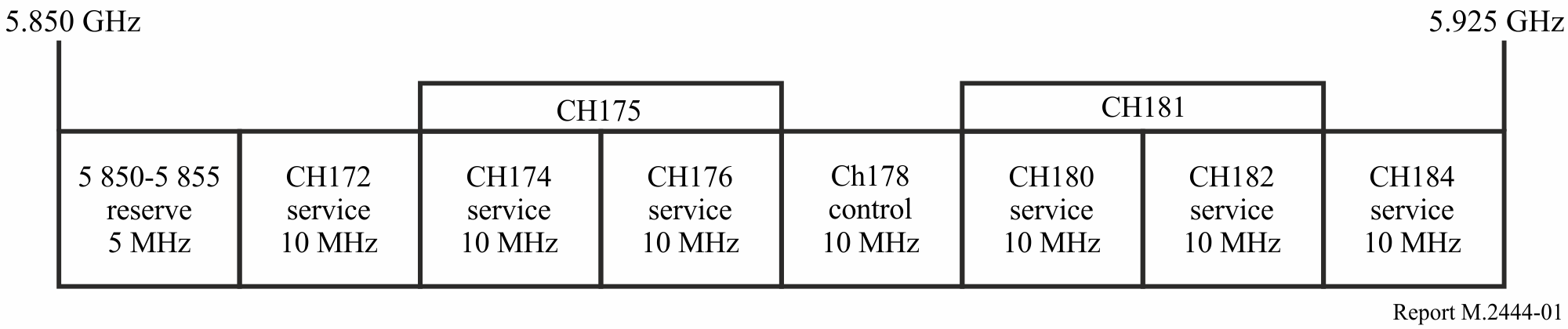 NOTE – This band plan may need to be revised if regulatory changes occur as a result of ongoing regulatory proceedings in the United States of America.2.2	Frequency use in CanadaThe frequency band 5 850-5 925 MHz is used by ITS for Dedicated Short Range Communications (DSRC) systems consisting of short-range, wireless links to transfer data between vehicles and roadside units, other vehicles or portable units. DSRC deployments began in 2017 after Canada published a Spectrum Advisory Bulletin advising it was allowing the introduction of vehicle-mounted DSRC devices in the frequency band 5 850-5 925 MHz and therefore would be displacing fixed service assignments in that frequency range. Table 2 shows the use of the band and status of deployment in Canada. Table 3 shows ITS channels used by vehicle mounted devices (on-board units).TABLE 3ITS channel assignment in Canada3	Examples of arrangements for evolving Intelligent Transport Systems (ITS) in Region 3Some Region 3 countries identified the bands 755.5-764.5 MHz, 5 770-5 850 MHz and/or 5 855-5 925 MHz for the use by ITS applications as shown in Table . TABLE Frequency usage on evolving ITS Radiocommunication in Asia-PacificThose include the following arrangements.3.1	Frequency use in Japan3.1.1	Band 5 770-5 850 MHz in JapanThe frequency band 5 770-5 850 MHz for ITS applications (refer to Recommendation ITU-R M.1453-2) is split into channels with a carrier frequency spacing of 5 MHz.The maximum transmission power for roadside equipment (RSE) should be less than 44.7 dBm e.i.r.p. The maximum transmission power for on-board equipment (OBE) should be less than 20 dBm e.i.r.p.Table  shows channel arrangement of ITS applications using DSRC at 5.8 GHz band in Japan.TABLE Channel arrangement for ITS applications at 5 770-5 850 MHz band in Japan3.1.2	760 MHz band in Japan for V2X (ITS Connect)In Japan, 755.5-764.5 MHz is assigned for ITS Connect.The maximum transmission power for roadside equipment (RSE) should be less than 10 mW/MHz. The maximum transmission power for on-board equipment (OBE) should be less than 10 mW/MHz.All RSE and OBE share one RF channel. Time slot is divided into Vehicle to Vehicle (V2V) communication periods and I2V communication periods, then RSE and OBE can share the frequency without mutual interference. Figure 2 shows the sharing mechanism. The RSEs and OBEs carry out communications normally in a cycle of 100 ms. In Fig. 2, the RSE can use gray period. If the RSE does not use all 3024 s, OBE can use the time for V2V communication.FIGURE 2RSE transmitting periods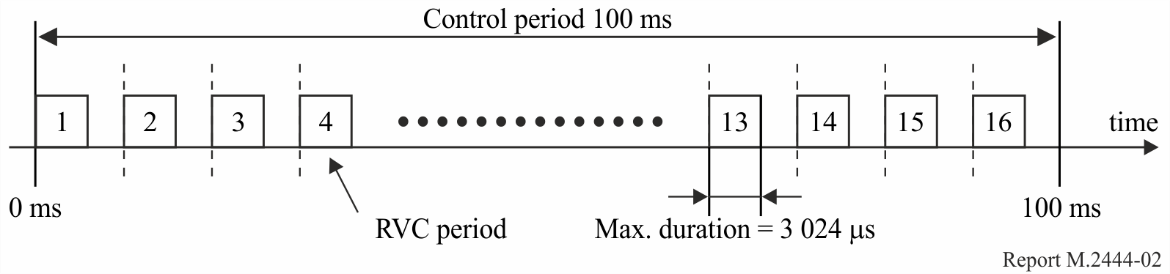 In order to avoid collision between OBE to OBE, CSMA/CA protocol is used.3.2	Frequency use in KoreaV2X communication technology has been developed for vehicle safety and Cooperative ITS applications.In the Republic of Korea, the frequency band is 5 855-5 925 MHz for C-ITS (V2V and V2I communications) and can use seven radio frequency channel with 10 MHz channel bandwidth as shown in Table . In channel operation, control channel uses 5 895-5 905 MHz radio cannel and the other six radio channel can be used for service channel. Also, the each RF channel has 20 dBm in radio transmit power level.TABLE Radio channel assignment for ITS in Korea3.3	Frequency use in SingaporeThe frequency band 5 855-5 925 MHz for ITS applications is split into channels with a bandwidth of 10 MHz per channel. The ITS service channelling arrangements and the RF transmit power could be found in Table  below.TABLE Singapore ITS service channel allocationTypical RF power limit of up to 33 dBm e.i.r.p. for traffic/safety related channels and 20 dBm e.i.r.p. for non-safety related channels.3.4	Frequency use in AustraliaThe frequency band 5 855-5 925 MHz has been made available for use by ITS systems. Individual licensing is not required. However, the following conditions are to be met:a)	the ITS station must be operated:i)	on a frequency, or within a range of frequencies, greater than 5 855 MHz and not greater than 5 925 MHz; andii)	at a radiated power that does not exceed a maximum e.i.r.p. of 23 dBm/MHz;b)	the ITS station must not be operated within 70 km of the Murchison Radioastronomy Observatory located at latitude 26º 42’ 15” south, longitude 116º 39’ 32” east;c)	the ITS station must comply with ETSI Standard EN 302 571; andd)	other conditions concerned with general public exposure to electromagnetic radiation as defined in the Radiocommunications (Intelligent Transport Systems) Class Licence 2017.3.5	Frequency use in ChinaIn 2018, the Chinese administration released the frequency planning for Internet of Vehicles (Intelligent & Connected Vehicle), the band of 5 905-5 925 MHz (20 MHz) has been made available as one channel for direct link communication (V2V, V2I, and V2P) for LTE-V2X based technologies. This spectrum planning provides technical conditions for LTE-V2X equipment. The frequency and station licensing are required for road side unit (RSU) implementation, but the Chinese administration shall exempt on board unit (OBU) and ITS portable radio equipment from frequency and station licensing. In addition, this regulation also provides interference coordination conditions to protect incumbent services in the same band and adjacent spectrum bands.Radiocommunication Study Groups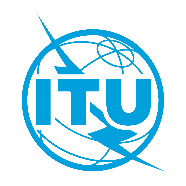 Source:	Document 5A/TEMP/101(Rev.1)Annex 26 to
Document 5A/359-ESource:	Document 5A/TEMP/101(Rev.1)11 May 2021Source:	Document 5A/TEMP/101(Rev.1)English onlyAnnex 26 to Working Party 5A Chairman’s ReportAnnex 26 to Working Party 5A Chairman’s ReportWorking document towards a pReliminary DRAFT 
Revision of report ITU-R M.2444-0Working document towards a pReliminary DRAFT 
Revision of report ITU-R M.2444-0Examples of arrangements for Intelligent Transport Systems 
deployments under the mobile serviceExamples of arrangements for Intelligent Transport Systems 
deployments under the mobile serviceApplicationApplicationFrequency range 
(MHz)Deployment or plan yearNon-traffic-safety related Lower partSee ECC/REC/(08)015 855 to 5 865Non-traffic-safety related Lower partSee ECC/REC/(08)015 865 to 5 875Traffic-safety related Middle partSee ECC/DEC/(08)01 and 2008/671/EC5 875 to 5 885Deployment of infrastructure in some member states since 2016, deployment of vehicles in 2019Traffic-safety related Middle partSee ECC/DEC/(08)01 and 2008/671/EC5 885 to 5 895Deployment of infrastructure in some member states since 2016, deployment of vehicles in 2019Traffic-safety related Middle partSee ECC/DEC/(08)01 and 2008/671/EC5 895 to 5 905Deployment of infrastructure in some member states since 2016, deployment of vehicles in 2019Traffic-safety related Upper partSee ECC/DEC/(08)015 905 to 5 915Traffic-safety related Upper partSee ECC/DEC/(08)015 915 to 5 925CountryFrequency bandDeployment scenarioServiceDeployment or plan yearUnited States5 850-5 925 MHzVehicle to Vehicle and Vehicle to/from Infrastructure communications systemSafety-related, mobility and environmental information(Communications)Model deployment – 2012; Early Operational Deployments – 2016,; Pilot Deployments – 2017; initial production vehicle deployment – 2017; planned initiation of large-scale production vehicle deployment – 2021Canada5 850-5 925 MHzV2V and V2I communicationsVehicle safety as well as safety of life and property Deployment started in 2017Channel numberServiceFrequency (MHz)170Reserved5 850-5 855172(1)Service channel5 855-5 865174Service channel5 865-5 875175Service channel5 865-5 885176Service channel5 875-5 885178Control channel5 885-5 895180Service channel5 895-5 905181Service channel5 895-5 915182Service channel5 905-5 915184 (1)Service channel5 915-5 925(1)	Channels 172 and 184 are designated for safety applications involving safety of life and property.(1)	Channels 172 and 184 are designated for safety applications involving safety of life and property.(1)	Channels 172 and 184 are designated for safety applications involving safety of life and property.CountryFrequency bandDeployment scenarioApplicationStatusJapan5 770-5 850 MHzV2I communicationSafety related informationEnacted in 2001 (revised 2008)Japan755.5-764.5 MHzV2V/V2I communicationSafety related informationEnacted in 2011 (revised 2013); deployed in 2015Korea5 855-5 925 MHzV2V/V2I communicationVehicle Safety RelatedC-ITSEnacted in 2016China5 905-5 925 MHzV2V/V2I /V2P communicationV2X communicationEnacted in 2018Singapore5 855-5 925 MHzV2V/V2I communicationTraffic/Safety/Non-safety Related InformationEnacted in 2017Australia5 855-5 925 MHzV2V/V2I communicationTraffic/Safety/Non-safety Related InformationEnacted in 2017Carrier frequency
(MHz)Road Side Equipment Channel5 775Road Side Equipment Channel5 780Road Side Equipment Channel5 785Road Side Equipment Channel5 790Road Side Equipment Channel5 795Road Side Equipment Channel5 800Road Side Equipment Channel5 805On-Board Equipment Channel5 815On-Board Equipment Channel5 820On-Board Equipment Channel5 825On-Board Equipment Channel5 830On-Board Equipment Channel5 835On-Board Equipment Channel5 840On-Board Equipment Channel5 845Channel numberFrequency band 
(MHz)Channel usage15 855-5 865Service Channel25 865-5 875Service Channel35 875-5 885Service Channel45 885-5 895Service Channel55 895-5 905Control Channel65 905-5 915Service Channel75 915-5 925Service ChannelChannel typeFrequency range 
(MHz)Non-Safety relatedService Channel5 855 to 5 865Non-Safety relatedService Channel5 865 to 5 875Traffic/Safety relatedService Channel5 875 to 5 885Traffic/Safety relatedControl Channel5 885 to 5 895Traffic/Safety relatedService Channel5 895 to 5 905Traffic/Safety relatedService Channel5 905 to 5 915Traffic/Safety relatedService Channel5 915 to 5 925